Warszawa, 30 grudnia 2009 r.Nawiązanie współpracy partnerskiej z Kenticodcs.pl nawiązał współpracę partnerską z firmą Kentico i będzie promować wykorzystanie Kentico CMS for ASP.NET, elastycznego rozwiązania do zarządzania treścią serwisów internetowych. Obecnie dcs.pl posiada status Kentico Certified Partner.Kentico CMS for ASP.NET to kompletny zestaw narzędzi do tworzenia serwisów WWW, intranetowych, ekstranetowych, sklepów internetowych oraz serwisów społecznościowych. System jest łatwy w obsłudze zarówno dla programistów jak i właścicieli serwisów. Oferuje edytor WYSIWYG, mechanizmy prac grupowej i przepływu pracy, wsparcie wielu wersji językowych, wyszukiwanie pełnotekstowe, formularze on-line, newslettery, sklepy internetowe, blogi, ankiety oraz mechanizmy analityczne. Kentico CMS for ASP.NET jest wykorzystywane przez ponad 4 tys. serwisów WWW w 83 krajach świata.Informacje o firmie:Spółka dcs.pl powstała w 1995 roku. To polska firma inżynierska specjalizująca się w projektowaniu, wdrażaniu i wspomaganiu utrzymania wysokiej jakości systemów informatycznych realizowanych z wykorzystaniem technologii Microsoft na zlecenie wymagających klientów. Główne kierunki działalności dcs.pl to tworzenie i utrzymanie specjalizowanych aplikacji (także w trybie hostowania aplikacji klientów w centrum danych dcs.pl), usługi mobilne i integracja komunikacji SMS/MMS/GSM/GPRS, udostępnianie oprogramowania serwerowego Microsoft oraz stworzonych w oparciu o nie rozwiązań w modelu usługowym (Software as a Service), zarządzanie infrastrukturą informatyczną m.in. w trybie 24x7, zabezpieczanie systemów informatycznych, zintegrowane systemy faksowe oraz dystrybucja oprogramowania wspomagającego funkcjonowanie infrastruktury IT budowanej z wykorzystaniem technologii serwerowych Microsoft oraz w architekturze .NET. Realizowane przez dcs.pl przedsięwzięcia i projekty spotykają się z uznaniem niezależnych jurorów w kraju i na świecie. Firma trzykrotnie triumfowała w ogólnoświatowych konkursach dla partnerów firmy Microsoft zdobywając prestiżowe nagrody „Hosting Solutions Partner of the Year” (2008), „Customer Experience Award” (2004) oraz „Software Asset Management Advocate of the Year” (2003). Inne nagrody to, m.in. „Złoty Bit” za realizację i wdrożenie Centralnego Systemu Obsługi Ubezpieczeń (CSOU) w spółkach Benefia (wyróżnionych tytułem „Lidera Informatyki 2005”), „Certyfikat Telekomunikacyjny Wprost 2004” dla autorskiej platformy komunikacyjnej Applan Communications Platform oraz „TMT Mobile Award 2005” dla Internetowego Serwisu Konfiguracyjnego. Spółka dcs.pl znalazła się również wśród firm wyróżnionych prestiżowym tytułem "Gazela Biznesu 2003" oraz "Gazela Biznesu 2007" nadawanym przedsiębiorstwom, które dynamicznie się rozwijają, osiągają bardzo dobre wyniki finansowe oraz są rzetelnymi partnerami biznesowymi. Dodatkowe informacje: http://www.dcs.pl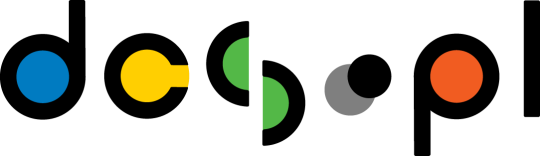 